МАОУ СШ №51 г. ЛипецкаМатематика1 классТема:САНТИМЕТР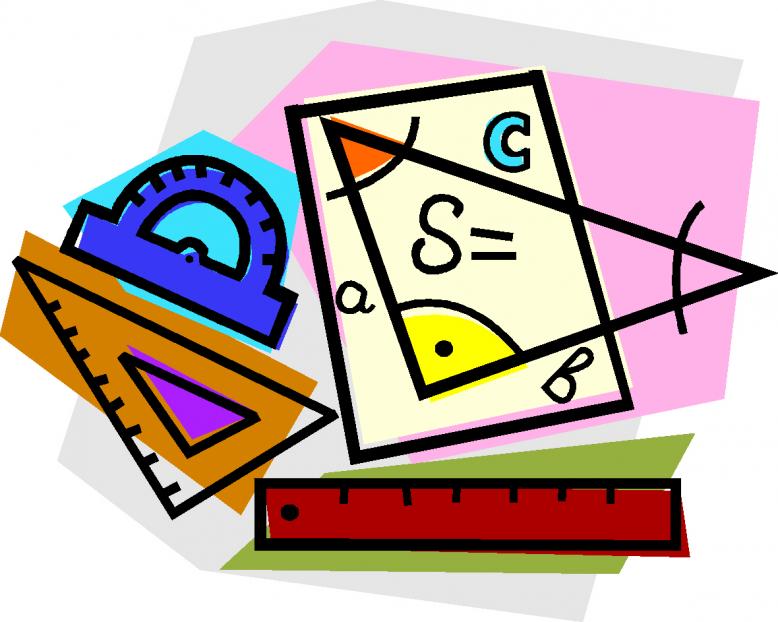 Учитель начальных классов: Семенова Н.Н.2015 г.Цель: в ходе практической работы и наблюдений познакомить с единицей измерения длины – сантиметром.Планируемые результаты:предметные: учащиеся научатся использовать для измерения отрезков линейку и новую единицу измерения – сантиметр;метапредметные:познавательные: научатся использовать знаково-символические средства для выражения единиц длины; работать с моделями; преобразовывать модели;регулятивные: научатся следовать при выполнении задания инструкциям учителя и других источников информации: учебник, рабочая тетрадь; анализировать, сравнивать, делать выводы;коммуникативные: получат возможность научиться сотрудничать, договариваться работая в паре, малой группе; выслушивать мнение товарищей, учитывать их при организации собственной деятельности и совместной работы;личностные: оценивать себя, границы своего знания и незнания.Оборудование: полоски бумаги одинаковые по цвету, форме, размеру; линейка; учебник; презентация (слайды) - использование единиц длины в жизненных ситуациях (рост людей, одежда, строительство, рамка для фото и т.д.), электронное приложение (СD) к учебнику «Математика.1 класс» авт. М. Моро и др.Ход урокаСЛАЙД 1Организационный момент.Встало солнышко давно.Заглянуло к нам в окно.На урок торопит нас – Математика сейчас.Актуализация знаний.- Итак, начинаем урок математики. Ребята, сегодня на уроке вы узнаете много нового и интересного, хотите? Тогда сначала повторяем то, что знаем:СЛАЙД 2Устный счетИгра «Молчанка». (Учитель указкой показывает на пустую клетку, дети записывают ответы в тетрадь)									7 - 	  = 6			4 - 	= 2 			3 + 	  = 5	  - 1 = 1				  + 2 = 3			9 +	 = 105 - 	  = 4			8 +   	  = 9			5 -	  = 3СЛАЙД 3- Проверка с доской.Назови числа от 1 до 10 по порядку.Назови числа от 2 до 8, от 10 до 1, от 9 до 2.Какое число идет при счете за числом 7? 9?Что вы знаете о числе 10?Какое число предшествует числу 5? 8? 10?Какое число находится между числами 5 и 7? 8 и 10?Назови «соседей» числа 8? 4?СЛАЙД 4Логическая разминка.		 Игра «Что лишнее?».  (Учитель называет несколько слов, дети должны доказать, что одно из слов лишнее.)													Вторник, сентябрь, октябрь.Треугольник, квадрат, круг.Волк, собака, лиса.Задание для смекалистых.Из гнезда выглядывают 4 клювика. Сколько там птенцов?		СЛАЙД 5Самоопределение к деятельности.- Ребята, вас впереди ждёт интересное математическое открытие, хотите побыть сегодня учеными-математиками? Тогда за дело. У вас на парте у каждого лежит полоска, рассмотрите её, сравните с полоской соседа по парте. Что можно о них сказать? (Полоски одинаковые по форме, цвету, размеру)- Давайте докажем это. Поднимите полоски вверх и покажите друг другу и своим соседям. Полоски одинаковые по цвету. Убедились? - Теперь по форме и размеру. Как это сделать?  (Работа в парах: совместить полоски путем наложения друг с другом)       - Совпали?  Да (доказали).- Теперь положите полоски обратной стороной к себе, посчитайте мерки, на которые она разделена. Что получилось?  (Число мерок на полосках у всех разное).- Как так получилось, ведь полоски абсолютно одинаковые?  (Выбраны различные мерки – единицы измерения у всех разные). (Если дети затрудняются с ответом, то нужно попросить положить полоски друг над другом и сравнить мерки в каждой полоске).Электронное приложение (диск) к учебнику «Математика.1 класс» авт. М. Моро и др.,):- Посмотрите, у лисички и ежика та же проблема? (анализ ситуации на слайде)- Давайте поможем нашим друзьям в этом разобраться. Что же нужно сделать, чтобы и количество мерок тоже было одинаковое? (Взять одинаковые мерки).- Умнички, вот мы и пришли к выводу. Чтобы точно измерять длину, нужно выбирать единую мерку для измерения этой длины. Для этого и существуют во всем мире единые меры длины. И одна из них – это сантиметр. (На доске карточка «САНТИМЕТР (СМ – единица измерения длины)»).-  Как вы думаете, чему мы с вами постараемся сегодня научиться?СЛАЙД 6 (Формулировка темы и целей урока учащимися, при необходимости учитель помогает с формулировками или корректирует их).Работа по теме урока.- Длинное слово, правда. Если его писать каждый раз, то понадобится много времени. Появилась сокращённая запись слова – СМ. пишем СМ, а читаем «сантиметр».Практическая работа.- Перед вами мерка розового цвета, она равна 1см. измерьте длину ручки в см.- Сколько см составляет длина ручки?- Удобно вам было измерять? (неудобно, мерка маленькая…)- Люди изобрели замечательный инструмент. А какой, узнаем, отгадав загадку.                 Я люблю прямоту,Я сама прямая.Сделать ровную чертуВам я помогаю.Что-нибудь без меняНачертить сумей-ка.Угадайте-ка, друзья,Кто же я? - … (линейка) СЛАЙД 7- Возьмите линейку, рассмотрите её. Вы видите знакомый вам числовой ряд и деления. Расстояние от одного числа до другого и есть 1см. СЛАЙД 8Работа по учебнику.- Откройте учебники на с.66. Выполнение задания в верхней части учебника. Работа с отрезками (анализ, сравнение, обобщение по теме).- Рассмотрим отрезок, равный 1см. Можно ли отмерить 1см без линейки? (Можно, используя клеточки. 1см = двум клеткам; но это не всегда возможно)- Чему равна длина красного отрезка? Почему вы так быстро ответили? (Он уже разделен на см)- Чему равна длина зеленого отрезка? Как узнать?- Чему равна длина голубого отрезка? А голубого карандаша? Что длиннее?- Выполним задание на полях учебника (измерение длины отвертки и шурупа). Как могут быть использованы отвертка и шуруп?Физкультминутка. СЛАЙД 9А теперь, ребята, встали.Быстро руки вверх подняли,В стороны, вперед, назад.Повернулись вправо, влево,Тихо сели, вновь за дело.Закрепление изученного материала.1. Практическая работа. - Вот сейчас мы и поучимся с помощью линейки измерять длину разных отрезков и, наоборот, чертить отрезки по заданной длине. (ПРАВИЛА ПОЛЬЗОВАНИЯ ЛИНЕЙКОЙ) СЛАЙД 10- Начертите в тетради первый отрезок длиной 5 см, а второй на 1 см короче, чем первый, а третий на 2см длиннее, чем второй.- Ребята, а вы знаете, что раньше длину измеряли в других единицах?Вот, например, Сажень – расстояние от пятки до конца поднятой с другой стороны руки, равна трём аршинам (2,13м)локоть расстояние от локтя до среднего пальца, 45смаршин – 71, 12 смвершок – 4 ногтя, 44,45мм2. Работа над задачей.- Рассмотрите внимательно рисунок на с.66. прочитайте, что нам известно. - О чём нас спрашивают?- Ответьте на вопрос.- Как вы узнали, что машинок 5?- Прочитайте задачу на с67. АНАЛИЗ ЗАДАЧИ- Рассмотрите рисунок выше. Самостоятельно дополните записи под рисунком.Рефлексия. СЛАЙД 11«Проверь себя». Сравни: 9мс…8см, 4см…5см, 10см…1см,                 11см…22см, 23см..32см.- Оцените свою работу на уроке. На полях в тетради нарисуй смайлик.Подведение итогов. СЛАЙД 12- С каким инструментом мы сегодня познакомились?- Для чего он нужен? (Для измерения длины)Я знаю… Я умею…  Я могу… 